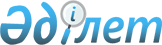 О внесении с депозита в республиканский бюджет денег, полученных от взимания временных защитных пошлин при импорте отдельных видов ковров и прочих текстильных напольных покрытий
					
			Утративший силу
			
			
		
					Постановление Правительства Республики Казахстан от 7 февраля 2003 года N 142. Утратило силу постановлением Правительства Республики Казахстан от 20 февраля 2008 года N 171.

       Сноска. Постановление Правительства Республики Казахстан от 7 февраля 2003 года N 142 утратило силу постановлением Правительства Республики Казахстан от 20 февраля 2008 года  N 171  (вводится в действие со дня первого официального опубликования).       В соответствии с  Законом  Республики Казахстан от 28 декабря 1998 года "О мерах защиты внутреннего рынка при импорте товаров" и на основании заключения по результатам проведенного разбирательства  Правительство Республики Казахстан постановляет: 

      1. Агентству таможенного контроля Республики Казахстан внести с депозита в республиканский бюджет деньги, полученные в результате взимания временных защитных пошлин при импорте товаров, согласно  постановлению  Правительства Республики Казахстан от 9 ноября 2000 года N 1690 "О введении временных защитных мер при импорте отдельных видов ковров и прочих текстильных напольных покрытий". 

      2. Комитету торговли Министерства индустрии и торговли Республики Казахстан совместно с Министерством иностранных дел Республики Казахстан уведомить в установленном порядке Секретариат Интеграционного комитета Евразийского Экономического Сообщества и Исполнительный комитет Содружества Независимых Государств о результатах проведенного разбирательства. 

      3. Настоящее постановление вводится в действие со дня официального опубликования.        Премьер-Министр 

      Республики Казахстан 
					© 2012. РГП на ПХВ «Институт законодательства и правовой информации Республики Казахстан» Министерства юстиции Республики Казахстан
				